Liebe Gäste,wir hoffen, Sie haben Ihren Aufenthalt in vollen Zügen genossen! Die Endreinigung übernehmen wir, dennoch bitten wir um Ihre Mithilfe. Helfen Sie uns, dass auch nachfolgende Gäste sich in der Unterkunft pudelwohl fühlen. Herzlichen Dank!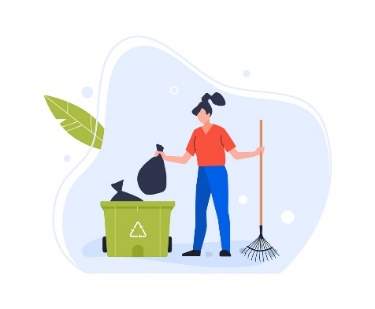 Check out Zeit: bis 11.00 Uhr Vor Abreise bitten wir Sie um folgende Punkte	benutztes Geschirr spülen und trocken in den Schrank stellen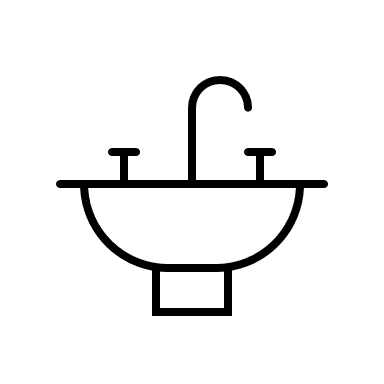   Spülmaschine leeren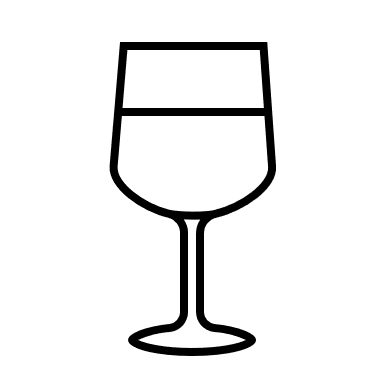   Kühlschrank ausräumen, Lebensmittel mitnehmen 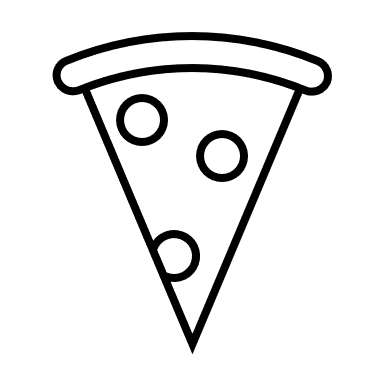   Mülleimer leeren und Müll ordnungsgemäß entsorgen/ Leergut mitnehmen 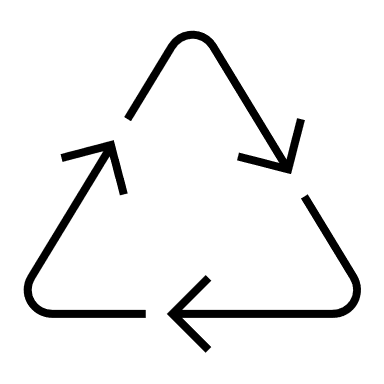  Möbel und andere Gegenstände an ihren ursprünglichen Standort stellen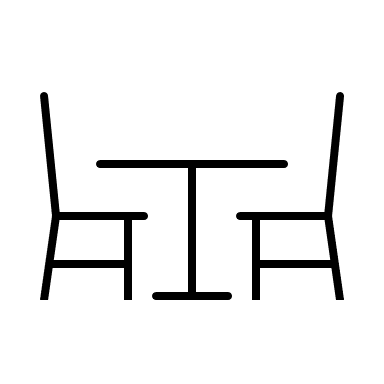 Elektrische Geräte ausschalten ggfs. Heizung herunterdrehen  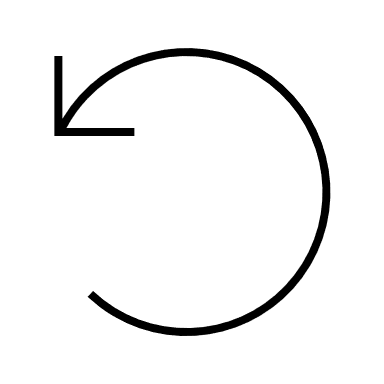  Betten können, müssen aber nicht abgezogen werden, Schmutzwäsche in Wäschekorb legen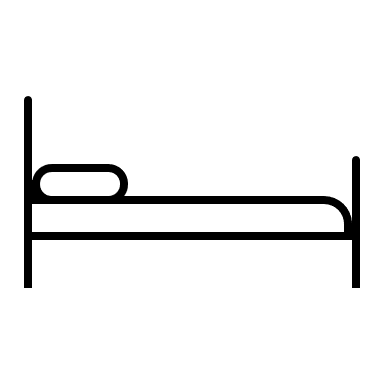  Grill von groben Verschmutzungen befreien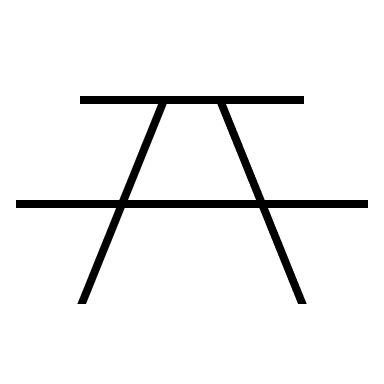  Verschmutzungen im Innen- und Außenbereich entfernen, die über das übliche Maß hinausgehen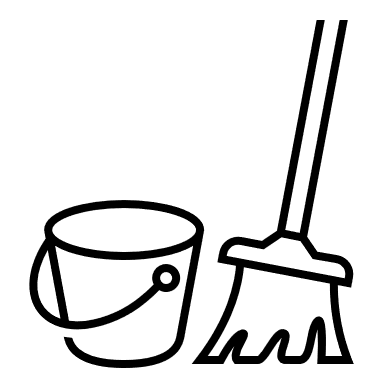 Prüfen, ob alle privaten Dinge (wie Kuscheltier, Brille etc.) eingepackt sind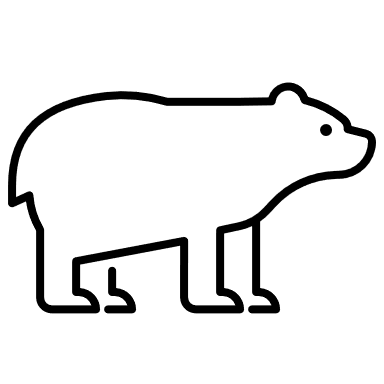  Melden Sie uns bitte auch zu Bruch gegangenes Geschirr oder ein nicht mehr funktionierendes Elektrogerät. Wir wünschen Ihnen eine gute Heimreise! Ihre Gastgeber. Tel. 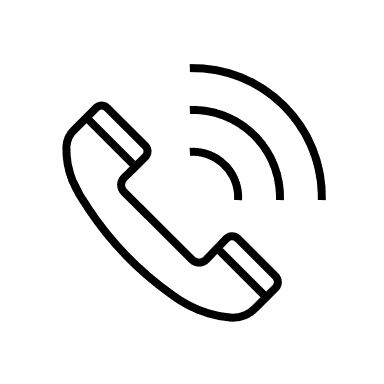 P.S. Der letzte macht das Licht aus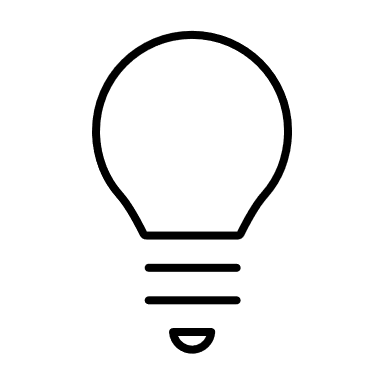 